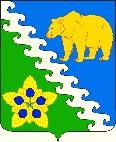 СОВЕТА ОТДАЛЕННОГО СЕЛЬСКОГО ПОСЕЛЕНИЯАПШЕРОНСКОГО РАЙОНАРЕШЕНИЕот 03.03.2023 г.                                                                                                  № 99пос. ОтдаленныйОб установлении и утверждении стоимости гарантированныхуслуг по погребению в Отдаленном сельском поселенииАпшеронского районаВ соответствии с частью 2 статьи 28, статьей 44 Федерального закона от 06 октября 2003 года № 131-ФЗ «Об общих принципах организации В соответствии с законом Краснодарского края от 4 февраля 2004 года № 666-КЗ «О погребении и похоронном деле в Краснодарском крае», Уставом Отдаленного сельского поселения Апшеронского района, фактически сложившейся стоимости ритуальных услуг, в целях поддержки населения Отдаленного сельского поселения Апшеронского района, Совет Отдаленного сельского поселения Апшеронского района р е ш и л:1. Утвердить стоимость услуг, предоставляемых согласно гарантированному перечню по погребению на территории Отдаленного сельского поселения Апшеронского района в размере 7 692 (семь тысяч шестьсот девяносто два) рубля 11 копеек, согласно приложению.2. Решение Совета Отдаленного сельского поселения Апшеронского района от 15 февраля 2022 года № 64 «Об утверждении прейскуранта гарантированного перечня услуг по погребению, оказываемых на территории Отдаленного сельского поселения Апшеронского района» считать утратившим силу.3. Ведущему специалисту администрации Отдаленного сельского поселения Апшеронского района (Хартян А.Г.) официально обнародовать настоящее решение и разместить на официальном сайте администрации Отдаленного сельского поселения Апшеронского района в информационно-телекоммуникационной сети «Интернет».4. Настоящее решение вступает в силу со дня его официального обнародования и распространяется на правоотношения, возникшие с 01 февраля 2023 года.Председатель Совета Отдаленного сельского поселенияАпшеронского район                                                                        С.С.МовянПРИЛОЖЕНИЕ № 1                                                           Утвержден решением СоветаОтдаленного сельского поселения                                                             Апшеронского района                                                             От 03.03.2023 г.№ 99ПРЕЙСКУРАНТгарантированного перечня услуг по погребению на 2023 год, оказываемых на территории Отдаленного сельского поселения Апшеронского районаПредседатель Совета Отдаленного сельского поселения Апшеронского района                                                                       С.С.Мовян№ п/пНаименование услугСтоимость, руб. с 01.02.2023 года1Оформление документов, необходимых для погребения175,052Гроб стандартный, строганный, из материалов толщиной 25-32 мм, обитый внутри и снаружи тканью х/б с подушкой из стружки2316,442.1Инвентарная табличка с указанием ФИО, даты рождения и смерти140,702.2Доставка гроба и похоронных принадлежностей по адресу, указанному заказчиком1007,743Перевозка тела (останков) умершего к месту захоронения1204,034Погребение умершего при рытье могилы экскаватором-5Погребение умершего при рытье могилы вручную2848,156ИТОГО предельная стоимость гарантированного перечня услуг по погребению:6.1при рытье могилы экскаватором-6.2при рытье могилы вручную7692,11